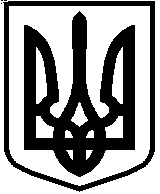 Управління освіти і науки Сумської міської радиКомунальна установа Сумська загальноосвітня школа І-ІІІ ступенів №6, м. Суми, Сумської області вул. СКД, буд. 7, м. Суми, 40035,тел. (0542) 36-13-47, е-mail: school6sumy1@ukr.net  Код ЄДРПОУ 14023068  НАКАЗ02.03.2018					                	                                 №79Про призупинення освітнього процесу у закладі освіти Відповідно до наказу управління освіти і науки Сумської міської ради від 02.03.2018 №151 «Про призупинення освітнього процесу у закладах загальної середньої та позашкільної освіти міста Суми», рішення міської комісії з питань техногенно-екологічної безпеки та надзвичайних ситуацій протокол №2 від 02.03.2018 року,  з метою недопущення розповсюдження захворюваності серед учасників освітнього процесуНАКАЗУЮ:Призупинити освітній процес з 04.03.2018 року по 07.03.2018 року включно. Відновити освітній процес 12.03.2018 року.Педагогічним працівникам вжити заходів  щодо засвоєння учнями змісту кожного навчального предмета в повному обсязі за рахунок ущільнення, самостійного  опрацювання тощо.Бухгалтеру Журавель О.О. оплату праці педагогічним працівникам закладу здійснити згідно з чинним законодавством, за умови, що вчитель виконує іншу організаційно-педагогічну роботу.  5. Заступнику директора з ГР Стрелець Т.І. забезпечити підтримання функціонування інженерних споруд, мереж, комунікацій, дотримання правил техніки безпеки, а також необхідного температурного режиму в закладі освіти.6. Контроль за виконанням наказу залишаю за собою.Директор			Л.В. Новик   				Ознайомлені:	   	Т.В. СпівакВ.М. Лодяной			О.А. АкименкоІ.Б. Феденко				Г.М. БрихунецьТ.І. Стрелець			О.О. Журавель